ZAOKRUŽI BROJ KOJI POKAZUJE KOLIKO IMA ČEGA ?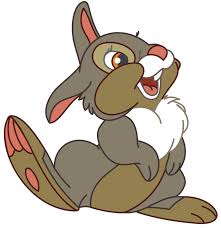 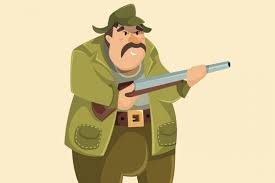 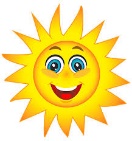 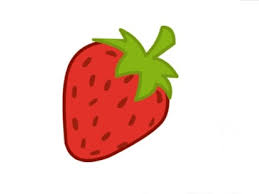 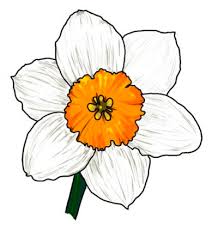 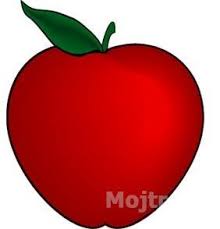  145524632154253136